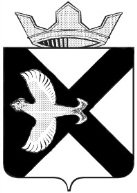 ДУМА МУНИЦИПАЛЬНОГО ОБРАЗОВАНИЯПОСЕЛОК БОРОВСКИЙРЕШЕНИЕ29 июня 2023 г.					                      	       	             № 355рп. БоровскийТюменского муниципального района	Рассмотрев и обсудив информацию о работе торговых точек по выполнению правил продажи спиртных напитков, в соответствии со статьей 23 Устава муниципального образования поселок Боровский, Дума муниципального образования поселок Боровский РЕШИЛА:	1.Информацию о работе торговых точек по выполнению правил продажи спиртных напитков, осуществляющих деятельность на территории муниципального образования поселок Боровский в 2022 году принять к сведению согласно приложению к настоящему решению.	2. Решение вступает в силу с момента подписания.Председатель Думы                                                                     В.Н. СамохваловПриложение к решению Думы муниципального образования поселок Боровский от 29.06.2023  № 355	ИНФОРМАЦИЯ администрации муниципального образования  поселок  Боровский о работе торговых точек по выполнению правил продажи спиртных напитковПо состоянию на 01.01.2023 на территории муниципального образования поселок Боровский розничная торговля алкогольной  и спиртосодержащей продукцией осуществляется в 42 объектах розничной сети, что составляет 41% от общего количества стационарных торговых объектов 102. Из них реализацию  алкогольной продукции осуществляют следующие организации:В администрацию муниципального образования поселок Боровский поступают устные и письменные обращения жителей п. Боровский на предмет реализации алкогольной продукции в ночное время, во время проведения дней массовых мероприятий, в которые установлен запрет на продажу алкогольной продукции на торговые объекты - работающие круглосуточно:- «Адам и Ева», ООО «Радуга», расположенный по адресу п. Боровский, ул. Советская, 23а;- магазин «Анастасия», ООО «Радуга», расположенный по адресу п. Боровский, ул. Первомайская, 6/1;- «Выбор 2», ООО «Армада», расположенный по адресу п. Боровский, ул. Трактовая, 10, стр.1;- «Выбор 5», ООО «Армада», расположенный по адресу п. Боровский, ул. Мира, 16б.С целью усиления эффективности работы, направленной на выявление фактов не соблюдения требований Федерального закона от 22 ноября 1995 г. N 171-ФЗ «О государственном регулировании производства и оборота этилового спирта,  алкогольной и спиртосодержащей продукции и об ограничении потребления (распития) алкогольной продукции», постановления Правительства Тюменской  области от 27.12.2013 №575-п «Об установлении дополнительных ограничений  времени, условий и мест розничной продажи алкогольной продукции в Тюменской  области» были проведены следующие мероприятияПо результатам планомерной работы с собственником объекта, расположенного по адресу: рп.Боровский, ул. Советская,23а, во 2-м квартале  2023 года  расторгнут договор аренды с ООО «Радуга» (бывший магазин «Адам и Ева»), магазин закрыт.За 2022 год на официальном сайте администрации мо п.Боровский опубликовано 4 информации для граждан о запрете продажи алкоголя в праздничные дни, с указанием номеров телефонов специализированных служб, куда можно сообщить о выявленных нарушениях. Аналогичная информация размещена в социальных мессенджерах ВКонтакте, Viber, WhatsApp,Одноклассники. В 2023 году в соответствии со статьей 16 Федерального закона от 22.11.1995. № 171-ФЗ «О государственном регулировании производства и оборота этилового спирта, алкогольной и спиртосодержащей продукции и об ограничении потребления (распития) алкогольной продукции», на основании: постановления Правительства Тюменской области от 22.11.2017 № 555-п «Об установлении дополнительных ограничений времени, условий и мест розничной продажи алкогольной продукции в Тюменской области», постановления администрации Тюменского муниципального района от 19.02.2018 № 34 «Об установлении дополнительных ограничений времени, условий и мест розничной продажи алкогольной продукции в дни проведения массовых мероприятий», постановления администрации муниципального образования поселок Боровский от 16.05.2023 № 23 «Об установлении в 2023 году в муниципальном образовании поселок Боровский дней проведения массовых мероприятий, во время которых не допускается  розничная продажа алкогольной продукции» (в редакции от 16.06.2023 №25), в целях защиты общественного порядка и общественной безопасности территории муниципального образования поселок Боровский установлен запрет на розничную продажу алкогольной продукции с 08-00 часов до 21-00 часов по местному времени в следующие дни:01 мая – Праздник Весны и Труда;09 мая – День Победы;-  19 мая - День проведения праздника «Последний звонок»;-  1 июня – Международный день защиты детей;-  12 июня – День России;- 23 июня - День выпускного бала (вечера) в 9, 11 классах муниципальных общеобразовательных учреждений;-  24 июня – День поселка, День Молодежи;     – День знаний, а в случае, если 1 сентября приходится на выходной день, - в последующий за 1 сентября рабочий день;4 ноября – День народного единства.С 2023 года распоряжением Президента РФ от 02.05.2023 № 132-рп Дня молодежи переносится на последнюю субботу июня (ранее было 27 июня).Вышеуказанная информация доведена до руководителей торговых объектов, путем направления на электронные хозяйствующих субъектов, размещения информационных сообщений на  сайте администрации, в официальных группах в социальных сетях и мессенждерах, а также путем вручения под подпись в торговых объектах, нарушающих правила продажи алкогольной продукции.За текущий период  2023 года инспектором МВД РФ «Тюменский» совместно с специалистом администрации и ДНД проверено 11 торговых точек на предмет выявления фактов  продажи спиртных напитков несовершеннолетним. По результатам рейда продажа алкогольной продукции несовершеннолетним, не достигшим 18 летнего возраста, на территории МО п. Боровский  выявлена в магазинах «Адам и Ева» и «Продукты» инспектором ОДН составлена административные протоколы по ст.14.16 ч.2.1. №Наименование юридического лицаНаименование торговой точкиМесто расположения торговой точкиВид продукции1ООО «СибирьОптСнаб» «Абсолют III»ул. Советская, 21водка, пиво2ООО «СибирьОптСнаб» «Абсолют III»ул. Орджоникидзе, 23водка, пиво3ООО «Радуга»«Анастасия»ул. Первомайская, 6/1водка, пиво4ООО «ФОРТУНА»«Купец»ул.Советская,8/1водка, пиво5ООО «Бета Тюмень»«Красное и белое»ул. Октябрьская,8аводка, пиво6ООО «АльфаТюмень»«Красное и белое»УЛ. Мира,34водка, пиво7ООО «Бета Тюмень»«Красное и белое»ул. Островского, 20/1водка, пиво8ООО «Армада»«Выбор»ул. Трактовая, 10 стр. 1водка, пиво9ООО «Армада»«Выбор»ул. Мира, 16 бводка, пиво10ООО «Бэст»«Надежда»17 км объездной дороги Тюмень - Богандинка, с/о "Рассвет"водка, пиво11ООО «Бэст»«Надежда»ул. Мира,26аводка, пиво12ООО «Бэст»«Надежда»ул. Мира, 16 к. 1 (магазин «Фасолька»)водка, пиво13ИП Задыгов З. З. оглы«Рассвет»СНТ «Промстроевец»водка, пиво14ИП Малкова Е.В.«Светлое темное»ул. Островского, 20/1пиво15ЗАО «Тандер»«Магнит» Ибицаул.Мира, 20/2 1 этажводка, пиво16ЗАО «Тандер»«Магнит» Юртаул.Ленинградская,12водка, пиво17ЗАО «Тандер»«Магнит»ул. Мира,32водка, пиво18ЗАО «Тандер»«Магнит»Далмаул. Островского,20аводка, пиво19ЗАО «Тандер»«Магнит»ул. Новая озерная,90водка, пиво20ИП Мурзин А.А.магазин разливных напитковул. Трактовая, 8пиво21ООО «Элемент –Трейд»магазин «Монетка»ул. Мира, 24водка, пиво22ООО «АгроТорг»магазин «Пятерочка»ул. Трактовая, д. 4водка, пиво23ООО «АгроТорг»магазин «Пятерочка»ул. Советская, д.21водка, пиво24ИП Кузеванова Инна ЕвгеньевнаСмешанные товарыул.Заречная,24пиво25ИП Смолин В.В.магазин «Флагман»15 км объездной автодороги Тюмень-Боровский-Богандинскийводка, пиво26ООО «Знатный»«Продукты»СНТ «Целинные»водка, пиво27ИП Протасов В.А.«Продукты»ул. Вокзальная 63/1, ст.Озеро Андреевскоепиво28ИП Юнусов Алмаз Ильдусович«Пиръмаркет»ул. Ленинградская, 18пиво29ООО «Бэст Прайс»«Фикс Прайс»ул. Ленинградская, д.17пиво30ИП Панченко А.Н.«Светлое и темное»ул. Трактовая,4 стр.1пиво31ООО «Виктория»«Виктория»пер. Новоселов, 2аводка, пиво32ООО «Геотек»«магазин алкогольных напитков»ул. Новая озерная, 90водка, пиво33ООО «Торгсервис72»«Светофор»ул. 8 Марта,31водка, пиво34ИП Кузьмина Ю.Л.магазин «Гараж»ул. Мира,29апиво35ИП Сорокина И.Л.«Продукты»ПСО «Боровое»пиво36ООО «Удача»магазин разливных напитковул. Мира,32пиво37ИП Алмарданов И.Т. оглы«Продукты»СНТ «Луговое», Рубиновая,8пиво38ИП Коростелев М.А.магазин «Правильное решение»ул. Набережная,66пиво39ИП Шахверанов В.С. оглы«Продукты»СНТ «Рассвет»пиво40ООО «Нептун»магазин разливных напитковул. Островского,36пиво41ООО «Нептун»магазин разливных напитковул. Молодежная, 1апиво42ООО «Нептун»магазин разливных напитковул. Советская,10апиво№ п/пПроводимые мероприятияПроводимые мероприятияРезультат1Направлена информация руководителям торговых объектов, реализующих алкогольную продукцию "Об установлении дополнительных ограничений времени, условий и мест розничной продажи алкогольной продукции  (постановление Правительства ТО от 27.12.2013 №575-п, постановление АТМР от 19.02.2018 №34, постановление администрации МО п.Боровский от 11.05.2022 №8)", штрафных санкцияхнаправлено 2 письма (от 11.04.2022, от 11.05.2022)42 торговых объекта осуществляют деятельность по розничной продажи алкогольной продукции2Направлены в МО МВД "Тюменский" обращения, размещенные в соц. сетях, мессенджерах "О нарушении розничной продажи алкогольной продукции"направлено 3 письма (от 30.11.2022 , 29.11.2022 , 18.05.2022)4 торг. объекта: ООО "Радуга" ул. Советская,23а, ул. Первомайская,6а. ООО "Армада" ул. Мира,16б, ул. Трактовая,101.Проведена проверка торгового объекта "Адам и Ева" (ул. Советская д.23а),  принято решение о возбуждении дела об административном правонарушении по ст.14.16 ч.3 КоАП РФ (нарушение правил продажи этилового спирта, алкогольной и спиртосодержащей продукции).   Факт реализации не подтвердился.                                           2.Выявлен факт продажи алкогольной продукции без лицензии в магазине "Экспресс" (ул. Вокзальная, 63а), в ходе осмотра изьято 4 бутылки водки объемом 0,5 л. Составлен протокол по ч.2 ст.14.1 КоАП РФ (осуществление предпринимательской деятельности без лицензии). В настоящее время данный торговый объект прекратил деятельность.                                                                                             3. В течение декабря 2022г. МО МВД "Тюменский" в рамках операции "Алкоголь" проводились проверки торговых объектов на наличие контрафактной алкогольной продукции (кроме сетевых магазинов), в торговых объектах п.Боровский данной алкогольной продукции не выявлено.3Направление в Прокуратуру Тюменского муниципального района обращений, размещенных в соц. сетях, мессенджерах "О нарушении розничной продажи алкогольной продукции"направлено 1 письмо (от 30.11.2022 )1 торговый объект: ООО "Радуга" магазин "Адам и Ева"обращение перенаправлено в МО МВД "Тюменский" для рассмотрения по компетенции. 4Направление информации  в МО МВД "Тюменский"  "О контроле за соблюдением законодательства»3 письма направлено (от 12.08.2022 , 14.07.2022, 11.05.2022) 


в отношении 12 объектов: ООО Армада»- 2 объекта, ООО «Радуга»-2 объекта, ООО «Арси плюс»-1 объект, ИП Юнусов А.И. - 1 объект, ООО «Нептун» - 2 объекта, ИП Панченко А.Н. - 1 объект, ИП Кузьмина Ю.Л. - 1 объект, ООО «Удача» - 1 объект, ИП Мурзин А.А. - 1 объект 5Проведение рейдов "Контрольная закупка", с целью выявления фактов продажи алкогольной продукции и сигарет несовершеннолетним. В составе: инспектор МО МВД "Тюменский", представители народной дружины,  ОКДН п.Боровский, администрации п.Боровский.4Проверено 12 торговых объектов: ООО "Армада" маг. "Выбор-5" ул. Мира,16б, маг. "Выбор-2" ул.Трактовая,10; ООО "Радуга" маг. "Анастасия"ул. Первомайская,6а, маг. "Адам и Ева" ул. Советская,23а; ООО "Удача" маг. "Пивнофф"  ул. Мира,32; маг. "Красное Белое" ул. Мира,32, ул. Октябрьская,8а; маг. "Темное Светлое" ул. Трактовая,4; маг. "Фасолька" ул. Мира,16/1; маг. "Продукты" ИП Алмарданов; маг "Экспресс" ул. Вокзальная; маг. "Виктория" ул. Новоселов.Нарушений не выявлено. Проведены беседы с продавцами, руководителями торговых объектов о недопустимости продажи алкогольной продукции и сигарет несовершеннолетним.6Проведение рейдов членами ОКДН по профилактике недопустимости пребывания несовершеннолетних в ночное время на улице без законных представителей, а также в нетрезвом состояниив летнее время - в еженедельном режиме, в осенне-зимний - весенний периоды - ежемесячно17 рейдов Выявлено 2 нарушения - управление несовершеннолетними транспортным средством (инспектором ОДН составлен 1 протокол на несовершеннолетнего ( ст.12.7 КоАП РФ),  2 протокола на законных представителей (ст.5.35 КоАП РФ). Выявлено скопление несовершеннолетних (8 чел.), сотрудником ОКДН предотвращена драка между несовершеннолетними, проведена профилактическая беседа с участниками конфликта.7Контроль за посещением нарколога несовершеннолетними, состоящими на учете у наркологастоит на учете 2 чел.Проводятся беседы по телефону, посещение несовершеннолетних на дому.8Направление в реабилитационный центр на лечение от алкогольной зависимости (срок реабилитации 3 мес.)2 человека (совершеннолетние)